中共上海震旦职业学院委员会文件震党〔2019〕5号关于加强“学习强国”学习平台学习工作的通知各党总支（支部）：根据市委宣传部、市委组织部《关于认真做好“学习强国”学习平台相关工作的通知》要求，为了加强党员在“学习强国”学习平台上的学习，通知如下：一、每个党员（包括预备党员）都必须下载“学习强国”APP，并注册登陆。二、每个党员（包括预备党员）必须经常登录“学习强国”学习平台进行学习，根据平台积分要求，平均每天不少于30个积分。三、各党总支（支部）要充分利用学习平台，根据学院党委2019年学习计划，安排本总支（支部）的思想政治学习。四、党委今年要组织习近平新时代中国特色社会主义思想学习交流大会，各总支（支部）可以根据组织“学习强国”学习实践，组织党员开展习近平新时代中国特色社会主义思想的学习交流，并推荐2名党员，参加学院的交流大会。推荐时间另行通知。五、总支（支部）的学习情况，列入2019年度考核指标，并对学习优秀单位和个人进行表彰。六、党委宣传部为学院党委组织“学习强国”学习平台的负责单位。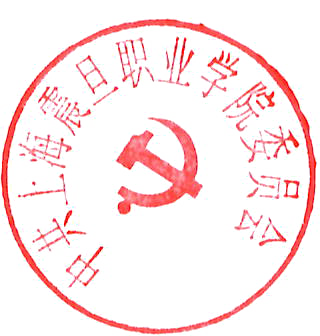 中共上海震旦职业学院委员会二〇一九年三月十一日中共上海震旦职业学院委员会                2019年3月11日印发